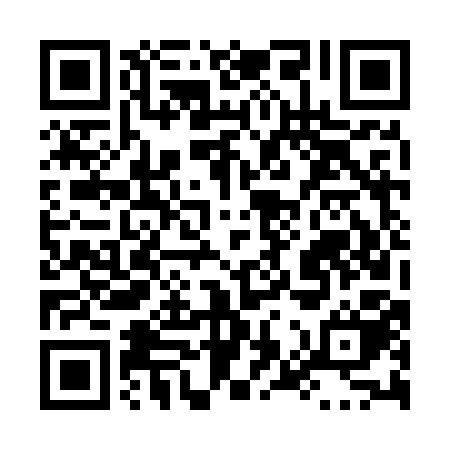 Ramadan times for San Juan, Puerto RicoMon 11 Mar 2024 - Wed 10 Apr 2024High Latitude Method: NonePrayer Calculation Method: Muslim World LeagueAsar Calculation Method: ShafiPrayer times provided by https://www.salahtimes.comDateDayFajrSuhurSunriseDhuhrAsrIftarMaghribIsha11Mon5:235:236:3512:343:576:336:337:4212Tue5:225:226:3512:343:576:346:347:4213Wed5:215:216:3412:343:576:346:347:4214Thu5:215:216:3312:333:566:346:347:4215Fri5:205:206:3212:333:566:346:347:4316Sat5:195:196:3112:333:566:356:357:4317Sun5:185:186:3112:333:566:356:357:4318Mon5:175:176:3012:323:556:356:357:4319Tue5:165:166:2912:323:556:356:357:4420Wed5:165:166:2812:323:556:366:367:4421Thu5:155:156:2712:313:546:366:367:4422Fri5:145:146:2612:313:546:366:367:4423Sat5:135:136:2612:313:546:366:367:4524Sun5:125:126:2512:303:536:366:367:4525Mon5:115:116:2412:303:536:376:377:4526Tue5:105:106:2312:303:536:376:377:4527Wed5:095:096:2212:303:526:376:377:4628Thu5:095:096:2112:293:526:376:377:4629Fri5:085:086:2112:293:526:386:387:4630Sat5:075:076:2012:293:516:386:387:4731Sun5:065:066:1912:283:516:386:387:471Mon5:055:056:1812:283:506:386:387:472Tue5:045:046:1712:283:506:386:387:473Wed5:035:036:1712:273:496:396:397:484Thu5:025:026:1612:273:496:396:397:485Fri5:015:016:1512:273:496:396:397:486Sat5:015:016:1412:273:486:396:397:497Sun5:005:006:1312:263:486:406:407:498Mon4:594:596:1312:263:476:406:407:499Tue4:584:586:1212:263:476:406:407:5010Wed4:574:576:1112:263:466:406:407:50